新 书 推 荐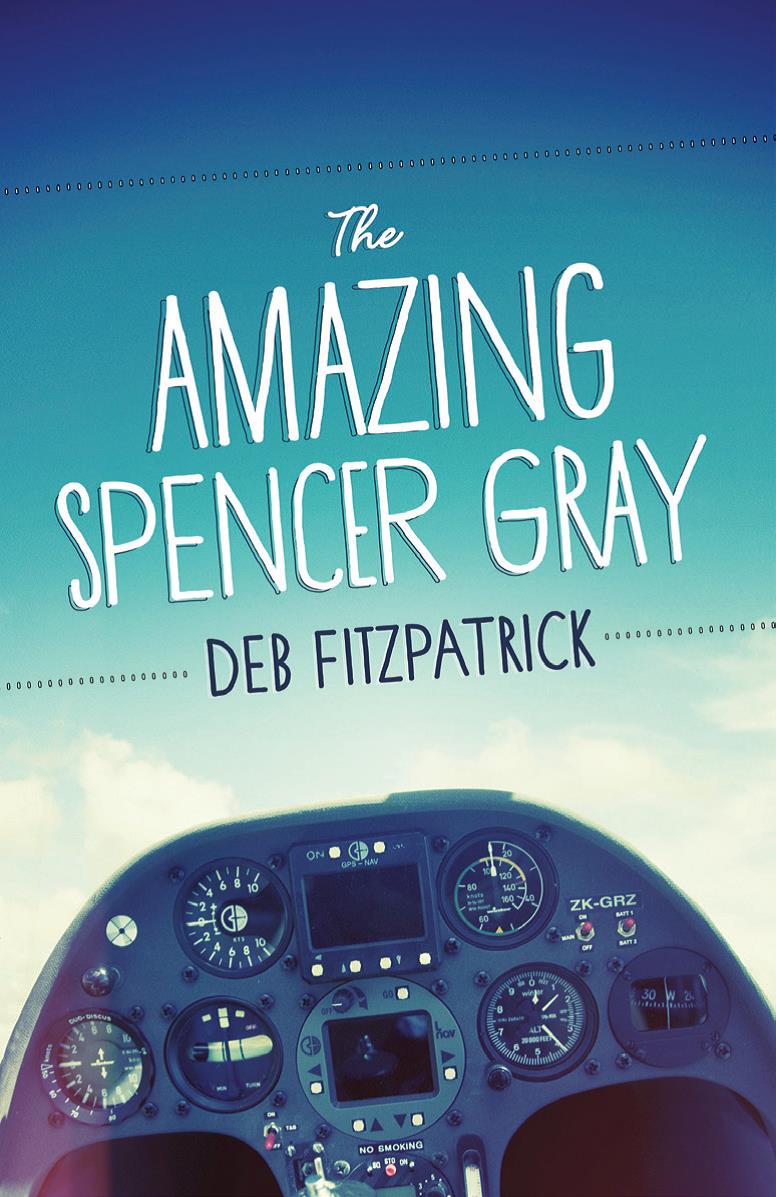 中文书名：《惊奇小子斯潘塞• 格雷》英文书名：The Amazing Spencer Gray作    者：Deb Fitzpatrick出 版 社：Fremantle Press代理公司：ANA出版日期：2013年5月代理地区：中国大陆、台湾审读资料：样书页    数：168页类    型：7-12岁 少年文学应澳大利亚文化委员会（the Australia Council）的邀请，戴勃•费茨帕特里克（Deb Fitzpatrick）将于2015年访问北京。内容简介：斯潘塞 格雷十二岁—令所有周围伙伴们羡慕嫉妒恨的是，这样的年龄使得他足以加入父亲的滑翔机战队。冲上云霄是件富有挑战的事情，然而危险来临的时候，我们的小格雷却做出令常人无比惊讶的反应！ 核心卖点：在为青少年朋友出版了两部小说之后，作者又快速拟定了写作提纲。 这样迷人的文字无疑会吸引8到12岁的年轻读者，并使他们爱不释手。这部作品将被在《西澳大利亚报刊》（The West Australian’s）的教育板块连载。作者简介：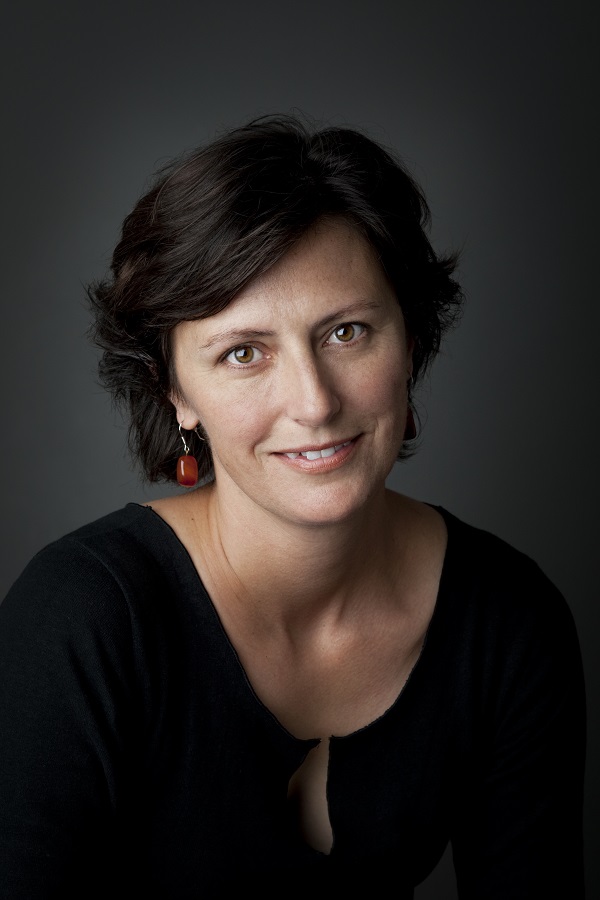 戴勃•费茨帕特里克（Deb Fitzpatrick） 在澳大利亚的弗里曼特尔居住并且工作（Fremantle）。. 她曾创作过两部青少年小说：《90包速食面》（90 Packets of Instant Noodles）以及《你是否见过爱丽女王？》（Have You Seen Ally Queen?）这也是她为青少年朋友创作的第一部作品。应澳大利亚文化委员会（the Australia Council）的邀请，戴勃•费茨帕特里克（Deb Fitzpatrick）将于2015年访问北京。她的作品包括：90 Packets of Instant Noodles (older YA)Have You Seen Ally Queen (mid YA)The Amazing Spencer Gray (middle readers)The Break (older YA)媒体评价：“对于 年轻朋友来说是值得一读的好书。”            — 《前锋太阳报》（Herald Sun） “忠实，是第一部小说的主题。她似乎小心翼翼地踩踏着青少年叛逆时期的雷区。”.’ — 《澳大利亚周末期刊》（Weekend Australian） “这的确是一部精心创作的作品，约耳毫无疑问是完全可信的，也是一个强有力的声音。”                                                     — 《阅读时间》（Reading Time）“费茨帕特里克是一位值得关注的作家，也是深受14岁以上孩子喜爱的作家”                                            — 《西部澳大利亚》（The West Australian）“现实主义的情节，优秀的人物打造，使得这部作品值得读者们关注和阅读。”                                                          — 《喜鹊杂志》（Magpies）	谢谢您的阅读！请将回馈信息发至：米鹏（Michael Mi）安德鲁﹒纳伯格联合国际有限公司北京代表处
北京市海淀区中关村大街甲59号中国人民大学文化大厦1705室, 邮编：100872
电 话：010-82509406传 真：010-82504200
Email：Michael@nurnberg.com.cn网 站：Http://www.nurnberg.com.cn 新浪微博：http://weibo.com/nurnberg豆瓣小站：http://site.douban.com/110577/微信订阅号：安德鲁书讯